
ประกาศเทศบาลตำบลเชียรใหญ่
เรื่อง ประกาศผู้ชนะการเสนอราคา จ้างเหมาเช่าเต็นท์โดม โดยวิธีเฉพาะเจาะจง
--------------------------------------------------------------------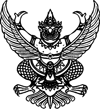 
ประกาศเทศบาลตำบลเชียรใหญ่
เรื่อง ประกาศผู้ชนะการเสนอราคา จ้างเหมาเช่าเต็นท์โดม โดยวิธีเฉพาะเจาะจง
--------------------------------------------------------------------               ตามที่ เทศบาลตำบลเชียรใหญ่ ได้มีโครงการ จ้างเหมาเช่าเต็นท์โดม โดยวิธีเฉพาะเจาะจง  นั้น
               จ้างเหมาเช่าเต๊นท์โดม(๙๐.๑๐.๑๖.๐๒ ) จำนวน ๑ รายการ ผู้ได้รับการคัดเลือก ได้แก่ วิชาญมิวสิค โดยเสนอราคา เป็นเงินทั้งสิ้น ๒๒,๐๐๐.๐๐ บาท (สองหมื่นสองพันบาทถ้วน) รวมภาษีมูลค่าเพิ่มและภาษีอื่น ค่าขนส่ง ค่าจดทะเบียน และค่าใช้จ่ายอื่นๆ ทั้งปวง               ตามที่ เทศบาลตำบลเชียรใหญ่ ได้มีโครงการ จ้างเหมาเช่าเต็นท์โดม โดยวิธีเฉพาะเจาะจง  นั้น
               จ้างเหมาเช่าเต๊นท์โดม(๙๐.๑๐.๑๖.๐๒ ) จำนวน ๑ รายการ ผู้ได้รับการคัดเลือก ได้แก่ วิชาญมิวสิค โดยเสนอราคา เป็นเงินทั้งสิ้น ๒๒,๐๐๐.๐๐ บาท (สองหมื่นสองพันบาทถ้วน) รวมภาษีมูลค่าเพิ่มและภาษีอื่น ค่าขนส่ง ค่าจดทะเบียน และค่าใช้จ่ายอื่นๆ ทั้งปวงประกาศ ณ วันที่  ๖ พฤศจิกายน พ.ศ. ๒๕๖๒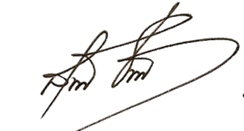 